	ENTRY FORM	Send the application list no later than 07.02. to email: judoklub.zrinski.ck@gmail.comCLUB: COUNTRY: E-MAIL:PHONE NUMBER:NAME AND SURNAMEYEAR OF BIRTHWEIGHT CATEGORYAGE CATEGORYM/F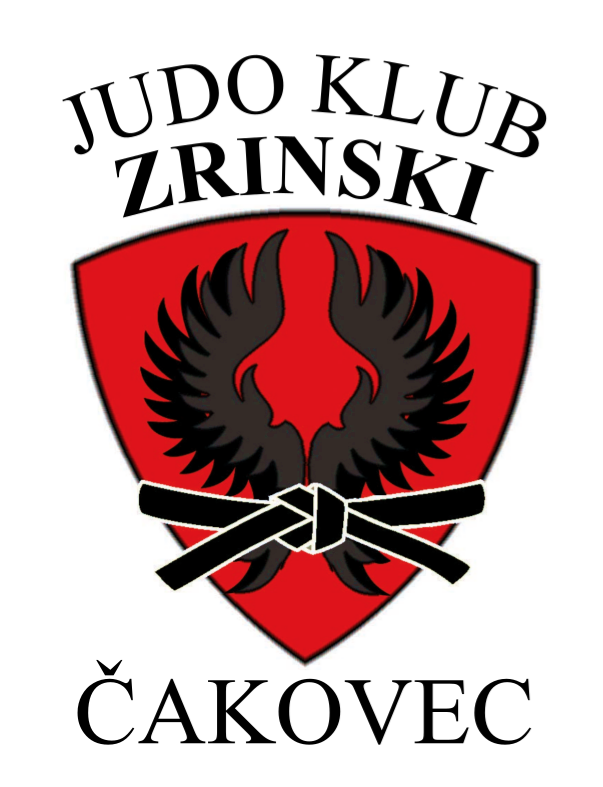 